DS-TU800浊度在线分析仪       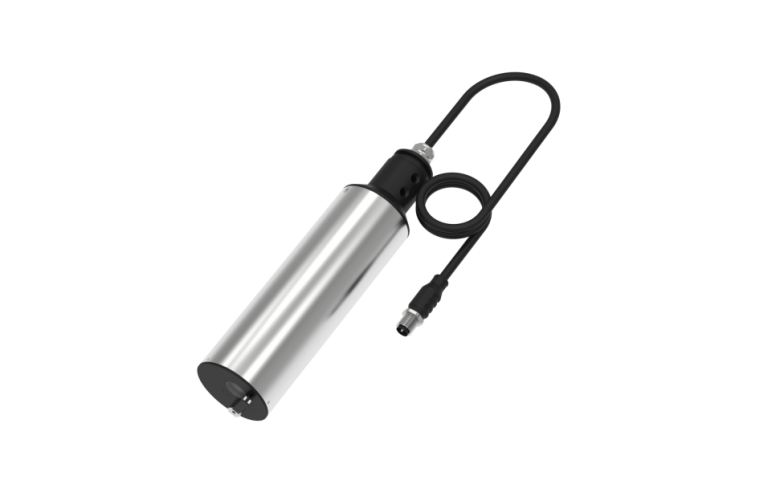 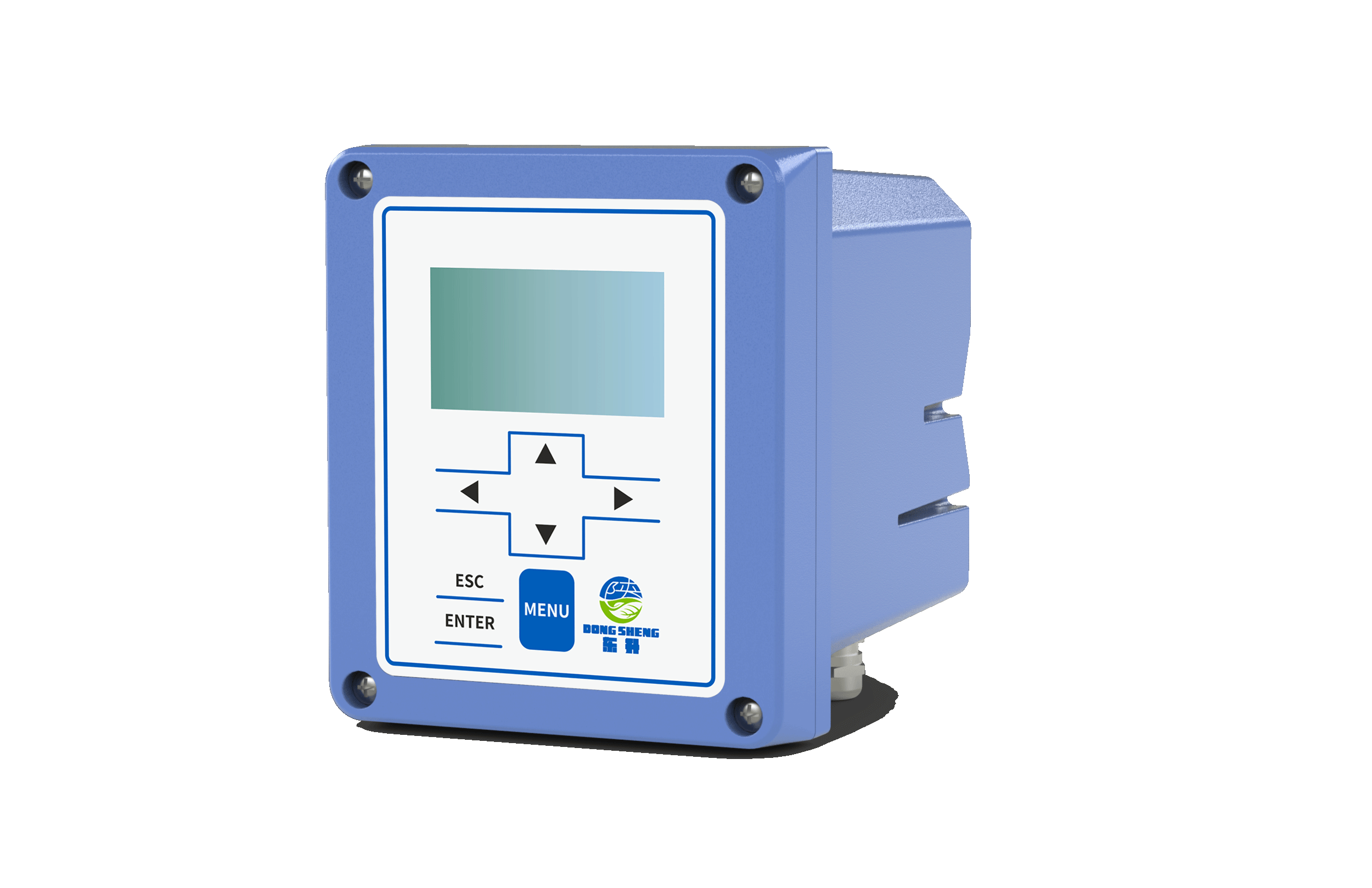 测量原理浊度传感器基于组合红外吸收散射光线法，光源发出的红外光经过样品中浊度的散射，最后由光电检测器转换为电信号，并经过模拟和数字信号处理后获得样品的浊度值。功能特点传感器采用双光束红外散射光光度计检测技术，具有良好的重复性及稳定性；应用ISO7027标准方法（红外光散射技术）可以消除样品颜色的影响；内设自诊功能，保证数据准确；可选配清洁刷自动清洗功能，大大减少传感器维护量；数字化传感器，抗干扰能力强，传输距离远；标准数字信号输出，可在无变送器的情况下实现和其他设备的集成和组网； 传感器现场安装方便快捷，实现即插即用；使用简洁，结果可靠，界面操作指示可以减少操作失误；设置了可视化的警报系统提供重要的告警功能；控制器可以实现壁挂安装/面板安装/夹管安装；传感器电源正负极反接保护；传感器RS485 A/B端接错电源保护。典型应用自来水厂进水口、沉淀池等环节的浊度在线监测；污水厂、各种工业生产过程用水和废水处理过程等环节的浊度在线监测。传感器技术参数：控制器技术参数：测量范围浊度：0.01-100 NTU，0.01－4000 NTU 测量精度小于测量值的±2%或±0.1NTU，取大者重复性±2%分辨率0.01~0.1NTU，视不同量程而定压力范围≤0.4Mpa流    速≤2.5m/s、8.2ft/s校    准样品校准、斜率校准传感器主要材料机身：SUS316L（普通版），钛合金（海水版）；上下盖：POM，线缆：PUR存储温度-15到50℃工作温度0到45℃（不结冰）尺    寸直径60mm*长度261mm重    量1.65KG防护等级IP68/NEMA6P电缆长度标配10米电缆，可延长至100米显示输出128*64图形点阵液晶，带LED强背光可阳光直射下操作电    源交流供电：85-500VAC (50/60HZ)；直流供电：9~36VDC主要材料PA66+GF25+FR（上盖）；铝合金喷粉（下壳）输    出三路4-20mA继 电 器三路继电器，程序设定响应参数及响应值数字通信配MODBUS RS485通信功能，可实时传输测量值存储温度-20到70℃操作温度-15到60℃防水等级IP65/NEMA4X尺    寸145mm*125mm*162mm（长*宽*高）重    量1.35KG